Table 4: New calculation of ratio between the repulsion calculated by Rutherford and the real repulsion between U238 and He4, by comparing the old Coulomb force F = KQq/d2 with the new Coulomb force F = KQq/dx = FOP+FMED+FCR. 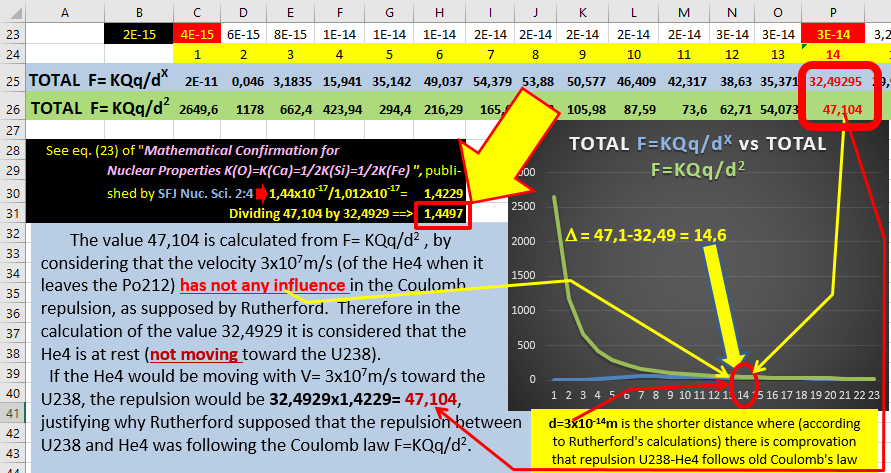 